FOOTPATH INSPECTION REPORTFOOTPATH INSPECTION REPORTFOOTPATH INSPECTION REPORTFOOTPATH INSPECTION REPORTFOOTPATH INSPECTION REPORTFOOTPATH INSPECTION REPORTFOOTPATH INSPECTION REPORTPARISHPARISHSpurstowSpurstowFOOTPATHFOOTPATHFP37FROMFROMHall Lane opposite Brook CottageHall Lane opposite Brook CottageTOTORuns South East to meet Brindley Footpath 24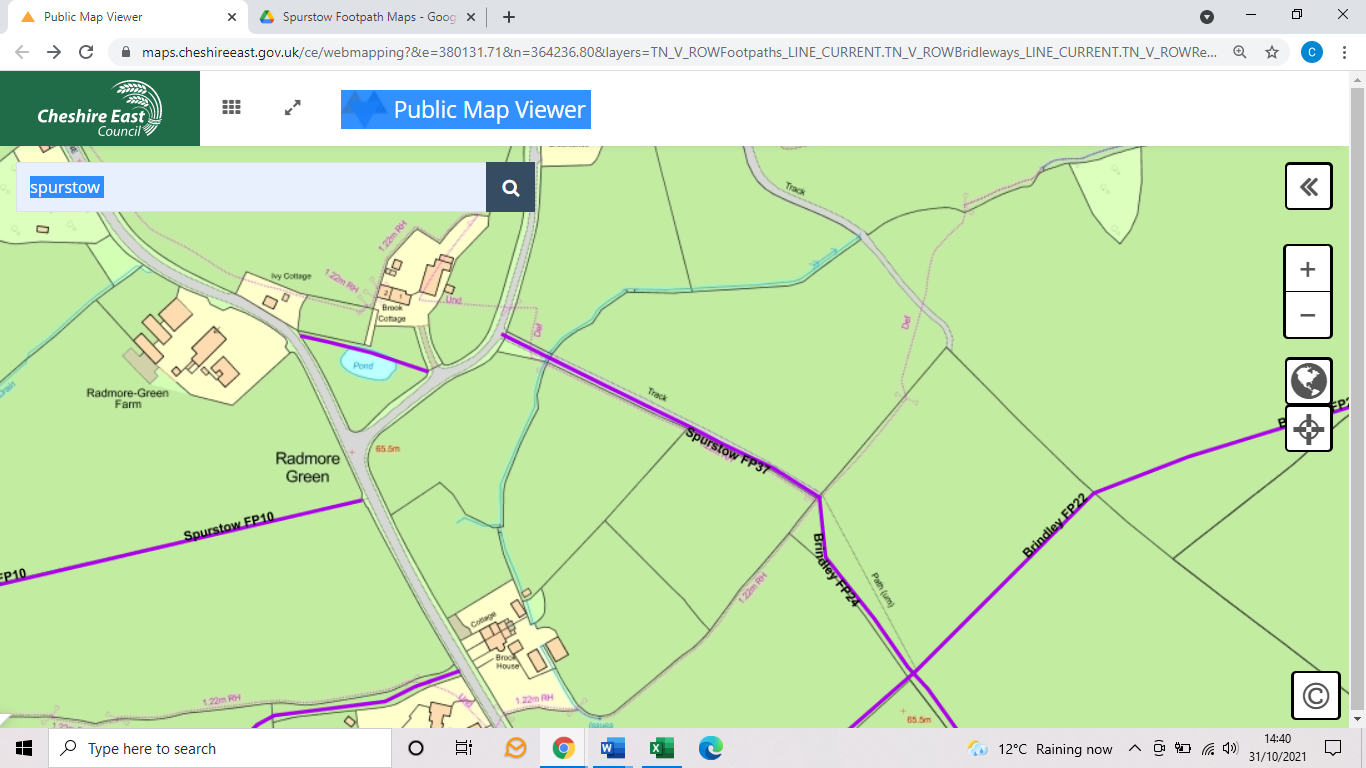 COMMENTS COMMENTS COMMENTS COMMENTS COMMENTS COMMENTS COMMENTS INSPECTORDATEDATE